La photo de classe sera prise dans la mesure du possible avec le professeur principal.Pour cela la vie scolaire relaiera le professeur en classe10 minutes avant l’heure prévue pendant que celui-ci se rende sur le lieu de la prise de vue.Le lieu n’est pas encore défini.								Michelle LE MORVAN, cpeLe 9 janvier 2017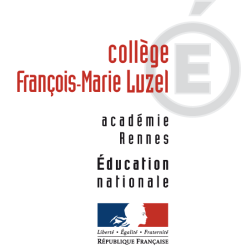 Planning PHOTOS DE CLASSEmardi 24 janvier 2017HeureProfesseur(s)Professeur(s)Classe9h20Mme BEUZITMme BEUZIT3M9H25Mme LEONMme LEON4C9h30M. PRIMAULTM. PRIMAULT3B9H35Mme RANNOMme RANNO4D9H40Mme TANINIMme TANINI4M9h45Mme MICHEL  / Mme ZINGINMme MICHEL  / Mme ZINGIN5B9h50Mme MICHEL / Mme ZINGINMme MICHEL / Mme ZINGIN5H9h55M. CHAPELAIN / Mme GUILLARDM. CHAPELAIN / Mme GUILLARD6C10h00M. CHAPELAIN / Mme GUILLARDM. CHAPELAIN / Mme GUILLARD6M10h05M. LE MERRERM. LE MERRER5TPhoto de l’ensemble des personnels du collègePhoto de l’ensemble des personnels du collègeRécréation 10H25 à 10H35Récréation 10H25 à 10H35